Приказываю:1. Утвердить прилагаемые изменения, которые вносятся в Указания об установлении, детализации и определении порядка применения бюджетной классификации Российской Федерации в части, относящейся к бюджету Республики Татарстан и бюджету Территориального фонда обязательного медицинского страхования Республики Татарстан, утвержденные приказом Министерства финансов Республики Татарстан от 30.12.2015 № 02-144 (с изменениями, внесенными приказами Министерства финансов Республики Татарстан от 30.03.2016 № 02-32, от 29.06.2016         № 02-73, от 30.09.2016 № 02-116, от 27.12.2016 № 02-157, от 29.12.2016 № 02-159, от 31.03.2017 № 02-30, от 30.06.2017 № 02-64, от 26.09.2017 № 02-90).2. Установить, что изменения, вносимые в Указания настоящим приказом, применяются при составлении и исполнении бюджета Республики Татарстан и бюджета Территориального фонда обязательного медицинского страхования Республики Татарстан, начиная с бюджета Республики Татарстан и бюджета Территориального фонда обязательного медицинского страхования Республики Татарстан на 2018 год и на плановый период 2019 и 2020 годов.Министр 								                        Р.Р.ГайзатуллинУтверждены приказомМинистерства финансовРеспублики Татарстанот «21» декабря 2017 года№ 02-129Изменения, которые вносятся в Указанияоб установлении, детализации и определении порядка применения бюджетной классификации Российской Федерации в части, относящейся к бюджету Республики Татарстан и бюджету Территориального фонда обязательного медицинского страхования Республики Татарстан, утвержденные приказом Министерства финансов Республики Татарстан от 30.12.2015 № 02-1441. В пункте 2. «Перечень и правила отнесения расходов бюджета Республики Татарстан и бюджета Территориального фонда обязательного медицинского страхования Республики Татарстан на соответствующие целевые статьи»:а) в подпункте 2.1. «Государственная программа «Развитие здравоохранения Республики Татарстан до 2020 года»:целевую статью «01 2 02 00000 Основное мероприятие «Совершенствование оказания медицинской помощи лицам, инфицированным вирусом иммунодефицита человека, гепатитами В и С. Трехуровневая маршрутизация пациентов. Организация долечивания и реабилитации. Совершенствование методов профилактики вертикальной передачи ВИЧ от матери к плоду» дополнить следующим направлением расходов:«- 03820 Финансовое обеспечение закупок диагностических средств для выявления и мониторинга лечения лиц, инфицированных вирусами иммунодефицита человека, в том числе в сочетании с вирусами гепатитов В и (или) СПо данному направлению расходов отражаются расходы бюджета Республики Татарстан на финансовое обеспечение закупок диагностических средств для выявления и мониторинга лечения лиц, инфицированных вирусами иммунодефицита человека, в том числе в сочетании с вирусами гепатитов В и (или) С.»;целевую статью «01 7 03 00000 Основное мероприятие «Социальная поддержка отдельных категорий медицинских работников» дополнить следующим направлением расходов:«- R3820 Софинансируемые расходы на реализацию отдельных мероприятий Государственной программы «Развитие здравоохранения»По данному направлению расходов отражаются расходы бюджета Республики Татарстан, осуществляемые за счет субсидий из федерального бюджета и  средств бюджета Республики Татарстан, на реализацию отдельных мероприятий Государственной программы «Развитие здравоохранения».Поступление в бюджет Республики Татарстан субсидий на указанные цели отражается по коду 000 2 02 25382 02 0000 151 «Субсидии бюджетам субъектов Российской Федерации на реализацию отдельных мероприятий государственной программы Российской Федерации «Развитие здравоохранения» классификации доходов бюджетов.»;целевую статью «01 Б 01 00000 Основное мероприятие «Совершенствование системы территориального планирования Республики Татарстан» дополнить следующим направлением расходов:«- 60930 Финансовое обеспечение организации обязательного медицинского страхования на территории Республики Татарстан, осуществляемое за счет иных источников»;б) в подпункте 2.2. «Государственная программа «Развитие образования и науки Республики Татарстан на 2014 – 2025 годы»:целевую статью «02 2 05 00000 Основное мероприятие «Курсовая подготовка и профессиональная переподготовка кадров в системе общего образования» дополнить следующими направлениями расходов:«- R5380 Софинансируемые расходы на повышение качества образования в школах с низкими результатами обучения и в школах, функционирующих в неблагоприятных социальных условиях, путем реализации региональных проектов и распространения их результатовПо данному направлению расходов отражаются расходы бюджета Республики Татарстан, осуществляемые за счет субсидий из федерального бюджета и средств бюджета Республики Татарстан, на повышение качества образования в школах с низкими результатами обучения и в школах, функционирующих в неблагоприятных социальных условиях, путем реализации региональных проектов и распространения их результатов.Поступление в бюджет Республики Татарстан субсидий на указанные цели отражается по коду 000 2 02 25538 02 0000 151 «Субсидии бюджетам субъектов Российской Федерации на повышение качества образования в школах с низкими результатами обучения и в школах, функционирующих в неблагоприятных социальных условиях, путем реализации региональных проектов и распространения их результатов в субъектах Российской Федерации» классификации доходов бюджетов.- R5390 Софинансируемые расходы на модернизацию технологий и содержания обучения в соответствии с новым федеральным государственным образовательным стандартом посредством разработки концепций модернизации конкретных областей, поддержки региональных программ развития образования и поддержки сетевых методических объединенийПо данному направлению расходов отражаются расходы бюджета Республики Татарстан, осуществляемые за счет субсидий из федерального бюджета и средств бюджета Республики Татарстан, на модернизацию технологий и содержания обучения в соответствии с новым федеральным государственным образовательным стандартом посредством разработки концепций модернизации конкретных областей, поддержки региональных программ развития образования и поддержки сетевых методических объединений.Поступление в бюджет Республики Татарстан субсидий на указанные цели отражается по коду 000 2 02 25539 02 0000 151 «Субсидии бюджетам субъектов Российской Федерации на модернизацию технологий и содержания обучения в соответствии с новым федеральным государственным образовательным стандартом посредством разработки концепций модернизации конкретных областей, поддержки региональных программ развития образования и поддержки сетевых методических объединений в субъектах Российской Федерации» классификации доходов бюджетов.»;целевую статью «02 2 09 00000 Основное мероприятие «Модернизация системы общего образования, проведение мероприятий в области образования» дополнить следующим направлением расходов:«- R5390 Софинансируемые расходы на модернизацию технологий и содержания обучения в соответствии с новым федеральным государственным образовательным стандартом посредством разработки концепций модернизации конкретных областей, поддержки региональных программ развития образования и поддержки сетевых методических объединенийПо данному направлению расходов отражаются расходы бюджета Республики Татарстан, осуществляемые за счет субсидий из федерального бюджета и средств бюджета Республики Татарстан, на модернизацию технологий и содержания обучения в соответствии с новым федеральным государственным образовательным стандартом посредством разработки концепций модернизации конкретных областей, поддержки региональных программ развития образования и поддержки сетевых методических объединений.Поступление в бюджет Республики Татарстан субсидий на указанные цели отражается по коду 000 2 02 25539 02 0000 151 «Субсидии бюджетам субъектов Российской Федерации на модернизацию технологий и содержания обучения в соответствии с новым федеральным государственным образовательным стандартом посредством разработки концепций модернизации конкретных областей, поддержки региональных программ развития образования и поддержки сетевых методических объединений в субъектах Российской Федерации» классификации доходов бюджетов.»;целевую статью «02 3 03 00000 Основное мероприятие «Модернизация системы дополнительного образования, проведение мероприятий в области образования» дополнить следующим направлением расходов:«- R5390 Софинансируемые расходы на модернизацию технологий и содержания обучения в соответствии с новым федеральным государственным образовательным стандартом посредством разработки концепций модернизации конкретных областей, поддержки региональных программ развития образования и поддержки сетевых методических объединенийПо данному направлению расходов отражаются расходы бюджета Республики Татарстан, осуществляемые за счет субсидий из федерального бюджета и средств бюджета Республики Татарстан, на модернизацию технологий и содержания обучения в соответствии с новым федеральным государственным образовательным стандартом посредством разработки концепций модернизации конкретных областей, поддержки региональных программ развития образования и поддержки сетевых методических объединений.Поступление в бюджет Республики Татарстан субсидий на указанные цели отражается по коду 000 2 02 25539 02 0000 151 «Субсидии бюджетам субъектов Российской Федерации на модернизацию технологий и содержания обучения в соответствии с новым федеральным государственным образовательным стандартом посредством разработки концепций модернизации конкретных областей, поддержки региональных программ развития образования и поддержки сетевых методических объединений в субъектах Российской Федерации» классификации доходов бюджетов.»;целевую статью «02 4 03 00000 Основное мероприятие «Модернизация системы профессионального образования, проведение мероприятий в области образования» дополнить следующим направлением расходов:«- R5340 Софинансируемые расходы на создание условий для получения среднего профессионального и высшего образования людьми с ограниченными возможностями здоровья посредством разработки нормативно-методической базы и поддержки инициативных проектовПо данному направлению расходов отражаются расходы бюджета Республики Татарстан, осуществляемые за счет субсидий из федерального бюджета и средств бюджета Республики Татарстан, на создание условий для получения среднего профессионального и высшего образования людьми с ограниченными возможностями здоровья посредством разработки нормативно-методической базы и поддержки инициативных проектов.Поступление в бюджет Республики Татарстан субсидий на указанные цели отражается по коду 000 2 02 25534 02 0000 151 «Субсидии бюджетам субъектов Российской Федерации на создание условий для получения среднего профессионального и высшего образования людьми с ограниченными возможностями здоровья посредством разработки нормативно-методической базы и поддержки инициативных проектов в субъектах Российской Федерации» классификации доходов бюджетов.»;целевую статью «02 5 01 00000 Основное мероприятие «Разработка и внедрение системы оценки качества образования» дополнить следующим направлением расходов:«- R5350 Софинансируемые расходы на развитие национально-региональной системы независимой оценки качества общего образованияПо данному направлению расходов отражаются расходы бюджета Республики Татарстан, осуществляемые за счет субсидий из федерального бюджета и средств бюджета Республики Татарстан, на развитие национально-региональной системы независимой оценки качества общего образования.Поступление в бюджет Республики Татарстан субсидий на указанные цели отражается по коду 000 2 02 25535 02 0000 151 «Субсидии бюджетам субъектов Российской Федерации на развитие национально-региональной системы независимой оценки качества общего образования» классификации доходов бюджетов.»;в) в подпункте 2.4. «Государственная программа «Обеспечение качественным жильем и услугами жилищно-коммунального хозяйства населения Республики Татарстан на 2014 – 2020 годы»:целевую статью «04 1 01 00000 Основное мероприятие «Предоставление молодым семьям  социальных выплат на приобретение жилья эконом-класса» дополнить следующим направлением расходов:«- R4970 Софинансируемые расходы на реализацию мероприятий по обеспечению жильем молодых семейПо данному направлению расходов отражаются расходы бюджета Республики Татарстан, осуществляемые за счет субсидий из федерального бюджета и средств бюджета Республики Татарстан, на реализацию мероприятий по обеспечению жильем молодых семей.Поступление субсидий на указанные цели отражается по соответствующим кодам вида доходов 000 2 02 25497 00 0000 151 «Субсидии бюджетам на реализацию мероприятий по обеспечению жильем молодых семей» классификации доходов бюджетов.»;в наименовании целевой статьи «04 2 00 00000 Подпрограмма «Обеспечение жилыми помещениями детей-сирот и детей, оставшихся без попечения родителей, лиц из числа детей-сирот и детей, оставшихся без попечения родителей, в Республике Татарстан на 2014 – 2019 годы» слова «на 2014 – 2019 годы» заменить словами «на 2014 – 2020 годы»;целевую статью «04 К 00 00000 Подпрограмма «Развитие социальной и инженерной инфраструктуры в рамках государственной программы «Обеспечение качественным жильем и услугами жилищно-коммунального хозяйства населения Республики Татарстан на 2014 – 2020 годы» дополнить следующими направлениями расходов:«- R1120 Софинансируемые расходы на капитальные вложения в объекты муниципальной собственностиПо данному направлению расходов отражаются расходы бюджета Республики Татарстан, осуществляемые за счет субсидий из федерального бюджета и средств бюджета Республики Татарстан, на капитальные вложения в объекты муниципальной собственности.Поступление субсидий на указанные цели отражается по соответствующим кодам вида доходов 000 2 02 20077 00 0000 151 «Субсидии бюджетам на софинансирование капитальных вложений в объекты государственной (муниципальной) собственности» классификации доходов бюджетов.- R5550 Софинансируемые расходы на поддержку государственных программ субъектов Российской Федерации и муниципальных программ формирования современной городской средыПо данному направлению расходов отражаются расходы бюджета Республики Татарстан, осуществляемые за счет субсидий из федерального бюджета и средств бюджета Республики Татарстан, на поддержку государственных программ субъектов Российской Федерации и муниципальных программ формирования современной городской среды.Поступление субсидий на указанные цели отражается по соответствующим кодам вида доходов 000 2 02 25555 00 0000 151 «Субсидии бюджетам на поддержку государственных программ субъектов Российской Федерации и муниципальных программ формирования современной городской среды» классификации доходов бюджетов.»;г) в подпункте 2.5. «Государственная программа «Содействие занятости населения Республики Татарстан на 2014 – 2020 годы» целевую статью «05 1 01 00000 Основное мероприятие «Реализация мероприятий в области содействия занятости населения» дополнить следующим направлением расходов:«- R5690 Софинансируемые расходы на реализацию мероприятий в области поддержки занятости населенияПо данному направлению расходов отражаются расходы бюджета Республики Татарстан, осуществляемые за счет субсидий из федерального бюджета и средств бюджета Республики Татарстан, на реализацию мероприятий в области поддержки занятости населения.Поступление субсидий на указанные цели отражается по соответствующим кодам вида доходов 000 2 02 29999 00 0000 151 «Прочие субсидии бюджетам субъектов Российской Федерации» классификации доходов бюджетов.»;д) в подпункте 2.8. «Государственная программа «Развитие культуры Республики Татарстан на 2014 – 2020 годы» целевую статью «08 2 01 00000  Основное мероприятие «Развитие сети театров» дополнить следующими направлениями расходов:«- R4660 Софинансируемые расходы на поддержку творческой деятельности и укрепление материально-технической базы муниципальных театров в населенных пунктах с численностью населения до 300 тысяч человекПо данному направлению расходов отражаются расходы бюджета Республики Татарстан, осуществляемые за счет субсидий из федерального бюджета и средств бюджета Республики Татарстан, на поддержку творческой деятельности и укрепление материально-технической базы муниципальных театров в населенных пунктах с численностью населения до 300 тысяч человек.Поступление субсидий на указанные цели отражается по соответствующим кодам вида доходов 000 2 02 25466 00 0000 151 «Субсидии бюджетам субъектов Российской Федерации на поддержку творческой деятельности и укрепление материально-технической базы муниципальных театров в населенных пунктах с численностью населения до 300 тысяч человек» классификации доходов бюджетов.- R4661 Создание новых постановок и показ муниципальными театрами спектаклей на стационаре- R4662 Укрепление материально-технической базы муниципальных театров»;е) в подпункте 2.10. «Государственная программа «Развитие молодежной политики, физической культуры и спорта в Республике Татарстан на 2014 – 2020 годы»:наименование целевой статьи «10 2 01 00000  Основное мероприятие «Создание условий для организации отдыха детей и молодежи, их оздоровления и повышение оздоровительного эффекта» изложить в следующей редакции:«10 2 01 00000  Основное мероприятие «Создание необходимых условий для организации отдыха детей и молодежи, повышение оздоровительного эффекта»;направление расходов «- 21320 Мероприятия по организации отдыха, оздоровления» изложить в следующей редакции:«- 21320 Мероприятия по организации отдыха детей и молодежиПо данному направлению расходов отражаются расходы бюджета Республики Татарстан на реализацию мероприятий по организации отдыха детей и молодежи.»;целевую статью «10 Ф 00 00000 Подпрограмма «Подготовка к проведению в 2018 году чемпионата мира по футболу» дополнить следующим направлением расходов:«- 61540 Реализация мероприятий по подготовке и проведению чемпионата мира по футболу в 2018 году в Российской ФедерацииПо данному направлению расходов отражаются расходы бюджета Республики Татарстан на реализацию мероприятий по подготовке и проведению чемпионата мира по футболу в 2018 году в Российской Федерации.»;ж) подпункт 2.11. «Государственная программа «Экономическое развитие и инновационная экономика Республики Татарстан на 2014 – 2020 годы» дополнить следующей целевой статьей:«11 7 00 00000 Подпрограмма «Развитие малого и среднегопредпринимательства в Республике Татарстан на 2018 – 2020 годы»По данной целевой статье отражаются расходы бюджета Республики Татарстан на реализацию подпрограммы по следующему основному мероприятию:11 7 01 00000  Основное мероприятие«Увеличение объема сектора малого и среднего предпринимательстваРеспублики Татарстан»По данной целевой статье отражаются расходы бюджета Республики Татарстан на реализацию основного мероприятия по следующим направлениям расходов:- 65270 Государственная поддержка малого и среднего предпринимательства, включая крестьянские (фермерские) хозяйстваПо данному направлению расходов отражаются расходы бюджета Республики Татарстан на государственную поддержку малого и среднего предпринимательства, включая крестьянские (фермерские) хозяйства- 65271 Обеспечение деятельности учреждений- 65272 Мероприятия по государственной поддержке малого и среднего предпринимательства, включая крестьянские (фермерские) хозяйства- R5270 Софинансируемые расходы на государственную поддержку малого и среднего предпринимательства, включая крестьянские (фермерские) хозяйства, а также на реализацию мероприятий по поддержке молодежного предпринимательстваПо данному направлению расходов отражаются расходы бюджета Республики Татарстан, осуществляемые за счет субсидий из федерального бюджета и средств бюджета Республики Татарстан, на государственную поддержку малого и среднего предпринимательства, включая крестьянские (фермерские) хозяйства, а также на реализацию мероприятий по поддержке молодежного предпринимательства.Поступление субсидий на указанные цели отражается по соответствующим кодам вида доходов 000 2 02 25527 00 0000 151 «Субсидии бюджетам на государственную поддержку малого и среднего предпринимательства, включая крестьянские (фермерские) хозяйства, а также на реализацию мероприятий по поддержке молодежного предпринимательства» классификации доходов бюджетов.»;з) в подпункте 2.14. «Государственная программа «Развитие сельского хозяйства и регулирование рынков сельскохозяйственной продукции, сырья и продовольствия в Республике Татарстан на 2013 – 2020 годы»:целевую статью «14 1 05 00000  Основное мероприятие «Повышение плодородия почв и вовлечение неиспользуемых земель сельскохозяйственных угодий в сельскохозяйственный оборот» дополнить следующим направлением расходов:«- R5430 Софинансируемые расходы на содействие достижению целевых показателей региональных программ развития агропромышленного комплексаПо данному направлению расходов отражаются расходы бюджета Республики Татарстан, осуществляемые за счет субсидий из федерального бюджета и средств бюджета Республики Татарстан, на содействие достижению целевых показателей региональных программ развития агропромышленного комплекса.Поступление в бюджет Республики Татарстан  субсидий на указанные цели отражается по коду 000 2 02 25543 02 0000 151 «Субсидии бюджетам субъектов Российской Федерации на содействие достижению целевых показателей региональных программ развития агропромышленного комплекса» классификации доходов бюджетов.»;дополнить следующей целевой статьей:«14 2 09 00000 Основное мероприятие«Предупреждение болезней животных и защита населения от болезней,общих для человека и животных»По данной целевой статье отражаются расходы бюджета Республики Татарстан на реализацию основного мероприятия по следующему направлению расходов:- 25360 Реализация государственных полномочий в сфере организации проведения мероприятий по предупреждению и ликвидации болезней животных, их лечению, отлову и содержанию безнадзорных животных, защите населения от болезней, общих для человека и животныхПо данному направлению расходов отражаются расходы бюджета Республики Татарстан на предоставление субвенций местным бюджетам на реализацию государственных полномочий в сфере организации проведения мероприятий по предупреждению и ликвидации болезней животных, их лечению, отлову и содержанию безнадзорных животных, защите населения от болезней, общих для человека и животных.Поступление в местные бюджеты субвенций на указанные цели отражается по соответствующим кодам вида доходов 000 2 02 30024 00 0000 151 «Субвенции местным бюджетам на выполнение передаваемых полномочий субъектов Российской Федерации» классификации доходов бюджетов.Также по данному направлению расходов отражаются расходы местных бюджетов на указанные цели, осуществляемые за счет субвенций из бюджета Республики Татарстан.»;в целевой статье «14 7 01 00000 Основное мероприятие «Улучшение жилищных условий граждан, проживающих в сельской местности, в том числе молодых семей и молодых специалистов»:абзац первый изложить в следующей редакции:«По данной целевой статье отражаются расходы бюджета Республики Татарстан на реализацию основного мероприятия по следующим направлениям расходов:»;дополнить следующим направлением расходов:«- R5670 Софинансируемые расходы на реализацию мероприятий по устойчивому развитию сельских территорийПо данному направлению расходов в рамках основного мероприятия «14 7 01 00000» отражаются расходы бюджета Республики Татарстан, осуществляемые за счет субсидий из федерального бюджета и средств бюджета Республики Татарстан, на реализацию мероприятий подпрограммы «Устойчивое развитие сельских территорий» в части улучшения жилищных условий граждан, проживающих в сельской местности, в том числе молодых семей и молодых специалистов.Поступление субсидий на указанные цели отражается по соответствующим кодам вида доходов 000 2 02 25567 00 0000 151 «Субсидии бюджетам на реализацию мероприятий по устойчивому развитию сельских территорий» классификации доходов бюджетов.»;в целевой статье «14 7 02 00000 Основное мероприятие «Развитие социальной и инженерной инфраструктуры в сельской местности и обеспечение автомобильными дорогами»:абзац первый изложить в следующей редакции:«По данной целевой статье отражаются расходы бюджета Республики Татарстан на реализацию основного мероприятия по следующим направлениям расходов:»;дополнить следующим направлением расходов:«- R5670 Софинансируемые расходы на реализацию мероприятий по устойчивому развитию сельских территорийПо данному направлению расходов в рамках основного мероприятия «14 7 02 00000» отражаются расходы бюджета Республики Татарстан, осуществляемые за счет субсидий из федерального бюджета и средств бюджета Республики Татарстан, на реализацию мероприятий подпрограммы «Устойчивое развитие сельских территорий» в части развития социальной и инженерной инфраструктуры в сельской местности и обеспечение автомобильными дорогами.Поступление субсидий на указанные цели отражается по соответствующим кодам вида доходов 000 2 02 20077 00 0000 151 «Субсидии бюджетам на софинансирование капитальных вложений в объекты государственной (муниципальной) собственности» классификации доходов бюджетов.»;целевую статью «14 7 03 00000 Основное мероприятие «Комплексное обустройство площадок под компактную жилищную застройку» дополнить следующим направлением расходов:«- R5670 Софинансируемые расходы на реализацию мероприятий по устойчивому развитию сельских территорийПо данному направлению расходов в рамках основного мероприятия «14 7 03 00000» отражаются расходы бюджета Республики Татарстан, осуществляемые за счет субсидий из федерального бюджета и средств бюджета Республики Татарстан, на реализацию мероприятий подпрограммы «Устойчивое развитие сельских территорий» в части комплексного обустройства площадок под компактную жилищную застройку.Поступление субсидий на указанные цели отражается по соответствующим кодам вида доходов 000 2 02 20077 00 0000 151 «Субсидии бюджетам на софинансирование капитальных вложений в объекты государственной (муниципальной) собственности» классификации доходов бюджетов.»;в целевой статье «14 7 04 00000 Основное мероприятие «Грантовая поддержка местных инициатив граждан, проживающих в сельской местности»:абзац первый изложить в следующей редакции:«По данной целевой статье отражаются расходы бюджета Республики Татарстан на реализацию основного мероприятия по следующим направлениям расходов:»;дополнить следующим направлением расходов:«- R5670 Софинансируемые расходы на реализацию мероприятий по устойчивому развитию сельских территорийПо данному направлению расходов в рамках основного мероприятия «14 7 04 00000» отражаются расходы бюджета Республики Татарстан, осуществляемые за счет субсидий из федерального бюджета и средств бюджета Республики Татарстан, на реализацию мероприятий подпрограммы «Устойчивое развитие сельских территорий» в части оказания грантовой поддержки местных инициатив граждан, проживающих в сельской местности.Поступление субсидий на указанные цели отражается по соответствующим кодам вида доходов 000 2 02 25567 00 0000 151 «Субсидии бюджетам на реализацию мероприятий по устойчивому развитию сельских территорий» классификации доходов бюджетов.»;в целевой статье «14 8 05 00000 Основное мероприятие «Культуртехнические мероприятия» изложить в следующей редакции:абзац первый изложить в следующей редакции:«По данной целевой статье отражаются расходы бюджета Республики Татарстан на реализацию основного мероприятия по следующим направлениям расходов:»;дополнить следующим направлением расходов:«- R5680 Софинансируемые расходы на реализацию мероприятий в области мелиорации земель сельскохозяйственного назначенияПо данному направлению расходов отражаются расходы бюджета Республики Татарстан, осуществляемые за счет субсидий из федерального бюджета и средств бюджета Республики Татарстан, на реализацию мероприятий в области мелиорации земель сельскохозяйственного назначения.Поступление в бюджет Республики Татарстан субсидий на указанные цели отражается по коду 000 2 02 25568 02 0000 151 «Субсидии бюджетам субъектов Российской Федерации на реализацию мероприятий в области мелиорации земель сельскохозяйственного назначения» классификации доходов бюджетов.»;в целевой статье «14 8 06 00000 Основное мероприятие «Агролесомелиоративные мероприятия»:абзац первый изложить в следующей редакции:«По данной целевой статье отражаются расходы бюджета Республики Татарстан на реализацию основного мероприятия по следующим направлениям расходов:»;дополнить следующим направлением расходов:«- R5680 Софинансируемые расходы на реализацию мероприятий в области мелиорации земель сельскохозяйственного назначенияПо данному направлению расходов отражаются расходы бюджета Республики Татарстан, осуществляемые за счет субсидий из федерального бюджета и средств бюджета Республики Татарстан, на реализацию мероприятий в области мелиорации земель сельскохозяйственного назначения.Поступление в бюджет Республики Татарстан субсидий на указанные цели отражается по коду 000 2 02 25568 02 0000 151 «Субсидии бюджетам субъектов Российской Федерации на реализацию мероприятий в области мелиорации земель сельскохозяйственного назначения» классификации доходов бюджетов.»;в целевой статье «14 8 07 00000 Основное мероприятие «Гидромелиоративные мероприятия»:абзац первый изложить в следующей редакции:«По данной целевой статье отражаются расходы бюджета Республики Татарстан на реализацию основного мероприятия по следующим направлениям расходов:»;дополнить следующим направлением расходов:«- R5680 Софинансируемые расходы на реализацию мероприятий в области мелиорации земель сельскохозяйственного назначенияПо данному направлению расходов отражаются расходы бюджета Республики Татарстан, осуществляемые за счет субсидий из федерального бюджета и средств бюджета Республики Татарстан, на реализацию мероприятий в области мелиорации земель сельскохозяйственного назначения.Поступление в бюджет Республики Татарстан субсидий на указанные цели отражается по коду 000 2 02 25568 02 0000 151 «Субсидии бюджетам субъектов Российской Федерации на реализацию мероприятий в области мелиорации земель сельскохозяйственного назначения» классификации доходов бюджетов.»;и) в подпункте 2.30. «Непрограммные направления расходов бюджета Республики Татарстан и государственных внебюджетных фондов Российской Федерации»:целевую статью «73 2 00 00000 Выполнение функций аппаратами государственных внебюджетных фондов Российской Федерации» дополнить следующим направлением расходов:«- 60930 Финансовое обеспечение организации обязательного медицинского страхования на территории Республики Татарстан, осуществляемое за счет иных источников»;в целевой статье «99 0 00 00000 Непрограммные направления расходов»:направление расходов «- 03060 Мероприятия в области международного сотрудничества» изложить в следующей редакции:«- 03060 Мероприятия в области сотрудничества с рейтинговыми агентствамиПо данному направлению расходов отражаются расходы бюджета Республики Татарстан на реализацию мероприятий в области сотрудничества с рейтинговыми агентствами.»;дополнить следующим направлением расходов:«- 25410 Реализация государственных полномочий по оказанию в специализированных учреждениях услуг лицам, находящимся в общественных местах в состоянии алкогольного опьянения и утратившим способность самостоятельно передвигаться или ориентироваться в окружающей обстановкеПо данному направлению расходов отражаются расходы бюджета Республики Татарстан на предоставление субвенций местным бюджетам на реализацию государственных полномочий по оказанию в специализированных учреждениях услуг лицам, находящимся в общественных местах в состоянии алкогольного опьянения и утратившим способность самостоятельно передвигаться или ориентироваться в окружающей обстановке.Поступление в местные бюджеты субвенций на указанные цели отражается по соответствующим кодам вида доходов 000 2 02 30024 00 0000 151 «Субвенции местным бюджетам на выполнение передаваемых полномочий субъектов Российской Федерации» классификации доходов бюджетов.Также по данному направлению расходов отражаются расходы местных бюджетов на указанные цели, осуществляемые за счет субвенций из бюджета Республики Татарстан.».2. В приложении 2:а) после строкидополнить строкой следующего содержания:б) после строкидополнить строкой следующего содержания:в) после строкидополнить строками следующего содержания:г) после строкидополнить строкой следующего содержания:д) после строкидополнить строкой следующего содержания:е) после строки дополнить строкой следующего содержания:ж) после строки дополнить строкой следующего содержания:з) после строки дополнить строкой следующего содержания:и) строку изложить в следующей редакции:к) после строки дополнить строками следующего содержания:л) после строки дополнить строкой следующего содержания:м) после строки дополнить строками следующего содержания:н) строки изложить в следующей редакции:о) после строки дополнить строкой следующего содержания:п) после строки дополнить строками следующего содержания:р) после строки дополнить строкой следующего содержания:с) после строки дополнить строками следующего содержания:т) после строки дополнить строкой следующего содержания:у) после строки дополнить строкой следующего содержания:ф) после строки дополнить строкой следующего содержания:х) после строки дополнить строкой следующего содержания:ц) после строки дополнить строкой следующего содержания:ч) после строки дополнить строкой следующего содержания:ш) после строки дополнить строкой следующего содержания:щ) строку изложить в следующей редакции:ы) после строки дополнить строкой следующего содержания:э) после строки дополнить строкой следующего содержания:ю) после строки дополнить строкой следующего содержания:МИНИСТЕРСТВО  ФИНАНСОВРЕСПУБЛИКИ  ТАТАРСТАН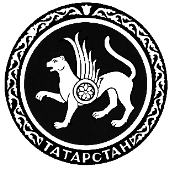 ТАТАРСТАН РЕСПУБЛИКАСЫФИНАНС  МИНИСТРЛЫГЫПРИКАЗБОЕРЫКБОЕРЫК21.12.2017г. Казань№02-129О внесении изменений в Указания об  установлении, детализации и определении порядка применения бюджетной классификации Российской Федерации в части, относящейся к бюджету Республики Татарстан и бюджету Территориального фонда обязательного медицинского страхования Республики Татарстан, утвержденные приказом Министерства финансов Республики Татарстан от 30.12.2015 № 02-144«01 2 02 00000Основное мероприятие «Совершенствование оказания медицинской помощи лицам, инфицированным вирусом иммунодефицита человека, гепатитами В и С. Трехуровневая маршрутизация пациентов. Организация долечивания и реабилитации. Совершенствование методов профилактики вертикальной передачи ВИЧ от матери к плоду»«01 2 02 03820Финансовое обеспечение закупок диагностических средств для выявления и мониторинга лечения лиц, инфицированных вирусами иммунодефицита человека, в том числе в сочетании с вирусами гепатитов В и (или) С»;«01 7 03 97030Прочие мероприятия в области здравоохранения»«01 7 03 R3820Софинансируемые расходы на реализацию отдельных мероприятий Государственной программы «Развитие здравоохранения»;«02 2 05 R4982Модернизация технологий и содержания обучения в соответствии с новым федеральным государственным образовательным стандартом посредством разработки концепций модернизации конкретных областей, поддержки региональных программ развития образования и поддержки сетевых методических объединений»«02 2 05 R5380Софинансируемые расходы на повышение качества образования в школах с низкими результатами обучения и в школах, функционирующих в неблагоприятных социальных условиях, путем реализации региональных проектов и распространения их результатов02 2 05 R5390Софинансируемые расходы на модернизацию технологий и содержания обучения в соответствии с новым федеральным государственным образовательным стандартом посредством разработки концепций модернизации конкретных областей, поддержки региональных программ развития образования и поддержки сетевых методических объединений»;«02 2 09 R4982Модернизация технологий и содержания обучения в соответствии с новым федеральным государственным образовательным стандартом посредством разработки концепций модернизации конкретных областей, поддержки региональных программ развития образования и поддержки сетевых методических объединений»«02 2 09 R5390Софинансируемые расходы на модернизацию технологий и содержания обучения в соответствии с новым федеральным государственным образовательным стандартом посредством разработки концепций модернизации конкретных областей, поддержки региональных программ развития образования и поддержки сетевых методических объединений»;«02 3 03 R4983Формирование современных управленческих и организационно-экономических механизмов в системе дополнительного образования детей»«02 3 03 R5390Софинансируемые расходы на модернизацию технологий и содержания обучения в соответствии с новым федеральным государственным образовательным стандартом посредством разработки концепций модернизации конкретных областей, поддержки региональных программ развития образования и поддержки сетевых методических объединений»;«02 4 03 R4984Разработка и распространение в системах среднего профессионального и высшего образования новых образовательных технологий, форм организации образовательного процесса»«02 4 03 R5340Софинансируемые расходы на создание условий для получения среднего профессионального и высшего образования людьми с ограниченными возможностями здоровья посредством разработки нормативно-методической базы и поддержки инициативных проектов»;«02 5 01 R4985Развитие национально-региональной системы независимой оценки качества общего образования через реализацию пилотных региональных проектов и создание национальных механизмов оценки качества»«02 5 01 R5350Софинансируемые расходы на развитие национально-региональной системы независимой оценки качества общего образования»;«04 1 01 R0200Софинансируемые расходы на обеспечение жильем молодых семей в Республике Татарстан»«04 1 01 R4970Софинансируемые расходы на реализацию мероприятий по обеспечению жильем молодых семей»;«04 2 00 00000Подпрограмма «Обеспечение жилыми помещениями детей-сирот и детей, оставшихся без попечения родителей, лиц из числа детей-сирот и детей, оставшихся без попечения родителей, в Республике Татарстан на 2014 – 2019 годы»«04 2 00 00000Подпрограмма «Обеспечение жилыми помещениями детей-сирот и детей, оставшихся без попечения родителей, лиц из числа детей-сирот и детей, оставшихся без попечения родителей, в Республике Татарстан на 2014 – 2020 годы»;«04 К 00 R0210Софинансируемые расходы на реализацию мероприятий подпрограммы «Стимулирование программ развития жилищного строительства субъектов Российской Федерации» Федеральной целевой программы «Жилище» на 2015 – 2020 годы»«04 К 00 R1120Софинансируемые расходы на капитальные вложения в объекты муниципальной собственности«04 К 00 R5550Софинансируемые расходы на поддержку государственных программ субъектов Российской Федерации и муниципальных программ формирования современной городской среды»;«05 1 01 15450Мероприятия по оказанию адресной поддержки гражданам, включая организацию их переезда в другую местность для замещения рабочих мест, создаваемых в том числе в рамках реализации федеральных целевых программ и инвестиционных программ»«05 1 01 R5690Софинансируемые расходы на реализацию мероприятий в области поддержки занятости населения»;«08 2 01 44100Мероприятия в сфере культуры и кинематографии»«08 2 01 R4660Софинансируемые расходы на поддержку творческой деятельности и укрепление материально-технической базы муниципальных театров в населенных пунктах с численностью населения до 300 тысяч человек08 2 01 R4661Создание новых постановок и показ муниципальными театрами спектаклей на стационаре08 2 01 R4662Укрепление материально-технической базы муниципальных театров»;«10 2 01 00000Основное мероприятие «Создание условий для организации отдыха детей и молодежи, их оздоровления и повышение оздоровительного эффекта»10 2 01 21320Мероприятия по организации отдыха, оздоровления»«10 2 01 00000Основное мероприятие «Создание необходимых условий для организации отдыха детей и молодежи, повышение оздоровительного эффекта»10 2 01 21320Мероприятия по организации отдыха детей и молодежи»;«10 Ф 00 55300Реализация мероприятий по подготовке к проведению чемпионата мира по футболу FIFA 2018 года в Российской Федерации, связанных с поставкой, монтажом и демонтажем строений и сооружений временного назначения и (или) вспомогательного использования для подготовки и проведения спортивных соревнований, за счет средств федерального бюджета»«10 Ф 00 61540Реализация мероприятий по подготовке и проведению чемпионата мира по футболу в 2018 году в Российской Федерации»;«11 6 01 10990Реализация программных мероприятий»«11 7 00 00000Подпрограмма «Развитие малого и среднего предпринимательства в Республике Татарстан на 2018 – 2020 годы»11 7 01 00000Основное мероприятие «Увеличение объема сектора малого и среднего предпринимательства Республики Татарстан»11 7 01 65270Государственная поддержка малого и среднего предпринимательства, включая крестьянские (фермерские) хозяйства11 7 01 65271Обеспечение деятельности учреждений11 7 01 65272Мероприятия по государственной поддержке малого и среднего предпринимательства, включая крестьянские (фермерские) хозяйства11 7 01 R5270Софинансируемые расходы на государственную поддержку малого и среднего предпринимательства, включая крестьянские (фермерские) хозяйства, а также на реализацию мероприятий по поддержке молодежного предпринимательства»;«14 1 05 R5410Софинансируемые расходы на оказание несвязанной поддержки в области растениеводства, в области развития производства семенного картофеля и овощей открытого грунта»«14 1 05 R5430Софинансируемые расходы на содействие достижению целевых показателей региональных программ развития агропромышленного комплекса»;«14 2 08 R5430Софинансируемые расходы на содействие достижению целевых показателей региональных программ развития агропромышленного комплекса»«14 2 09 00000Основное мероприятие «Предупреждение болезней животных и защита населения от болезней, общих для человека и животных»14 2 09 25360Реализация государственных полномочий в сфере организации проведения мероприятий по предупреждению и ликвидации болезней животных, их лечению, отлову и содержанию безнадзорных животных, защите населения от болезней, общих для человека и животных»;«14 7 01 R0180Софинансируемые расходы на реализацию мероприятий федеральной целевой программы «Устойчивое развитие сельских территорий на 2014 – 2017 годы и на период до 2020 года»«14 7 01 R5670Софинансируемые расходы на реализацию мероприятий по устойчивому развитию сельских территорий»;«14 7 02 R0180Софинансируемые расходы на реализацию мероприятий федеральной целевой программы «Устойчивое развитие сельских территорий на 2014 – 2017 годы и на период до 2020 года»«14 7 02 R5670Софинансируемые расходы на реализацию мероприятий по устойчивому развитию сельских территорий»;«14 7 03 R0180Софинансируемые расходы на реализацию мероприятий федеральной целевой программы «Устойчивое развитие сельских территорий на 2014 – 2017 годы и на период до 2020 года»«14 7 03 R5670Софинансируемые расходы на реализацию мероприятий по устойчивому развитию сельских территорий»;«14 7 04 R0180Софинансируемые расходы на реализацию мероприятий федеральной целевой программы «Устойчивое развитие сельских территорий на 2014 – 2017 годы и на период до 2020 года»«14 7 04 R5670Софинансируемые расходы на реализацию мероприятий по устойчивому развитию сельских территорий»;«14 8 05 R0760Софинансируемые расходы на реализацию мероприятий федеральной целевой программы «Развитие мелиорации земель сельскохозяйственного назначения России на 2014 – 2020 годы»«14 8 05 R5680Софинансируемые расходы на реализацию мероприятий в области мелиорации земель сельскохозяйственного назначения»;«14 8 06 R0760Софинансируемые расходы на реализацию мероприятий федеральной целевой программы «Развитие мелиорации земель сельскохозяйственного назначения России на 2014 – 2020 годы»«14 8 06 R5680Софинансируемые расходы на реализацию мероприятий в области мелиорации земель сельскохозяйственного назначения»;«14 8 07 R0760Софинансируемые расходы на реализацию мероприятий федеральной целевой программы «Развитие мелиорации земель сельскохозяйственного назначения России на 2014 – 2020 годы»«14 8 07 R5680Софинансируемые расходы на реализацию мероприятий в области мелиорации земель сельскохозяйственного назначения»;«99 0 00 03060Мероприятия в области международного сотрудничества»«99 0 00 03060Мероприятия в области сотрудничества с рейтинговыми агентствами»;«99 0 00 25400Реализация государственных полномочий по предоставлению земельных участков, государственная собственность на которые не разграничена»«99 0 00 25410Реализация государственных полномочий по оказанию в специализированных учреждениях услуг лицам, находящимся в общественных местах в состоянии алкогольного опьянения и утратившим способность самостоятельно передвигаться или ориентироваться в окружающей обстановке»;«01 Б 01 55060Иные межбюджетные трансферты бюджетам территориальных фондов обязательного медицинского страхования на дополнительное финансовое обеспечение оказания специализированной, в том числе высокотехнологичной, медицинской помощи, включенной в базовую программу обязательного медицинского страхования, федеральными государственными учреждениями»«01 Б 01 60930Финансовое обеспечение организации обязательного медицинского страхования на территории Республики Татарстан, осуществляемое за счет иных источников»;«73 2 00 50930Финансовое обеспечение организации обязательного медицинского страхования на территориях субъектов Российской Федерации»«73 2 00 60930Финансовое обеспечение организации обязательного медицинского страхования на территории Республики Татарстан, осуществляемое за счет иных источников».